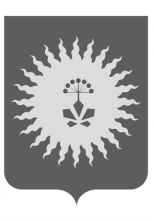 АДМИНИСТРАЦИЯАНУЧИНСКОГО МУНИЦИПАЛЬНОГО ОКРУГАПРИМОРСКОГО КРАЯП О С Т А Н О В Л Е Н И Е   « 29 »    12     2020                          с.Анучино                                          № 311  О внесении изменений в муниципальную программу   «Организации ритуальных услуг и содержании мест захоронения на территории Анучинского муниципального округа» на 2020-2024 годы,   утвержденную постановлением  Анучинского муниципального района от 30.09.2019 № 546В соответствии с п. 4.2. «О порядке принятия решений о разработке муниципальных программ, их формирования, реализации и оценки эффективности в Анучинском муниципальном районе», утвержденного постановлением администрации Анучинского муниципального округа  Приморского края от 27.12.2018 № 665, Уставом Анучинского муниципального округа Приморского края, администрация Анучинского муниципального округа Приморского края ПОСТАНОВЛЯЕТ:1.Внести изменения в паспорт муниципальной программы «Организации ритуальных услуг и содержании мест захоронения на территории Анучинского муниципального округа» на 2020-2024 годы, постановлением Анучинского муниципального района от 30.09.2019 № 546.1.1.Раздел «Объем средств бюджета Анучинского муниципального округа Приморского края на финансирование муниципальной программы и прогнозная оценка привлекаемых на реализацию ее целей средств федерального, краевого бюджетов» читать в следующей редакции, Объем средств бюджетных ассигнований на реализацию программы составляет   1650,0 тыс. рублей, в том числе:2020 год – 0,0 тыс. рублей;2021 год – 550,0 тыс. рублей;2022 год – 0,0 тыс. рублей;2023 год – 550,0 тыс. рублей;2024 год – 550,0 тыс. рублейПрогнозная оценка средств, привлекаемых на реализацию целей программы из краевого бюджета, составляет 0,0 тыс. рублей, в том числе:2020 год – 0,0 тыс. рублей;2021 год - 0,0 тыс. рублей;2022 год - 0,0 тыс. рублей;2023 год - 0,0 тыс. рублей;2024 год -0,0 тыс. рублей 1.2. Приложение № 3 «Информация о ресурсном обеспечении муниципальной программы за счет средств бюджета Анучинского муниципального округа Приморского края и прогнозная оценка привлекаемых на реализацию  ее целей средств федерального бюджета, краевого бюджета «Организация ритуальных услуг и содержание мест захоронения  на территории Анучинского муниципального округа» на 2020-2024 годы, читать в новой редакции (прилагается).2.Общему отделу администрации Анучинского муниципального округа Приморского края (Бурдейной) опубликовать постановление в средствах массовой информации и разместить на официальном сайте администрации Анучинского муниципального округа Приморского края в информационно-телекоммуникационной сети Интернет.3.Настоящее постановление вступает в силу со дня его опубликования.4.Контроль за исполнением настоящего постановления оставляю за собой.Глава Анучинского муниципального округа                                                            С.А. ПонуровскийПриложение 3Информацияо ресурсном обеспечении муниципальной программы за счет средств бюджета Анучинского муниципального округа  Приморского края и прогнозная оценка привлекаемых на реализацию ее целей средств федерального бюджета, краевого бюджета «Организация ритуальных услуг и содержание мест захоронения  на территории Анучинского муниципального округа» на 2020-2024 годыN п/пНаименование подпрограммы, основного мероприятия подпрограммы, отдельного мероприятия программыОтветственный исполнитель, соисполнитель/ГРБС <*> основного мероприятия подпрограммы, отдельного мероприятия программыИсточник ресурсного обеспеченияКод бюджетной классификацииКод бюджетной классификацииКод бюджетной классификацииКод бюджетной классификацииОценка расходовОценка расходовОценка расходовОценка расходовОценка расходовN п/пНаименование подпрограммы, основного мероприятия подпрограммы, отдельного мероприятия программыОтветственный исполнитель, соисполнитель/ГРБС <*> основного мероприятия подпрограммы, отдельного мероприятия программыИсточник ресурсного обеспеченияГРБСРз ПрЦСРВРочередной финансовый год (2020)первый год планового периода (2021)второй год планового периода (2022)третий год планового периода (2023)четвертый год планового периода (2024)123456789101112131.Содержание мест захоронения (кладбища)Отдел жизнеобеспечения администрации Анучинского муниципального округа Приморского краявсего90014001206300,00500,00,00500,0500,01.Содержание мест захоронения (кладбища)Отдел жизнеобеспечения администрации Анучинского муниципального округа Приморского краябюджет Анучинского муниципального округа Приморского края90014001206300,00500,00,00500,0500,02.Возмещение специализированной службе по вопросам похоронного дела стоимости услуг по гарантированному перечню услуг по погребению невостребованных труповОтдел жизнеобеспечения администрации Анучинского муниципального округа Приморского краявсего90014001206400,0050,00,0050,050,02.Возмещение специализированной службе по вопросам похоронного дела стоимости услуг по гарантированному перечню услуг по погребению невостребованных труповОтдел жизнеобеспечения администрации Анучинского муниципального округа Приморского краябюджет Анучинского муниципального округа Приморского края90014001206400,0050,00,0050,050,0Итого:Итого:Итого:0,00550,00,00550,0550,0